   			  One Minute Guide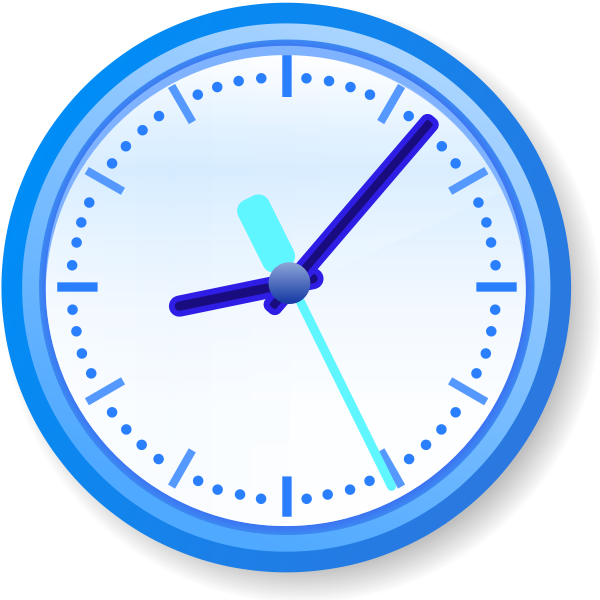 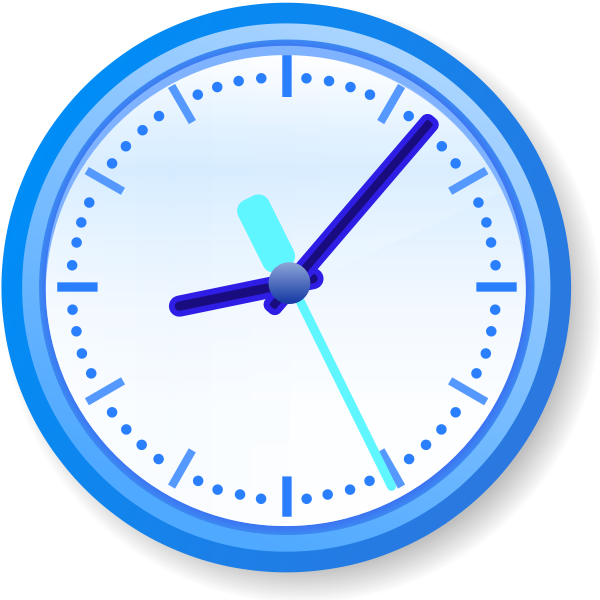    Honour Based Violence                                            No 29, January 2019                                            V1. 14/10/19